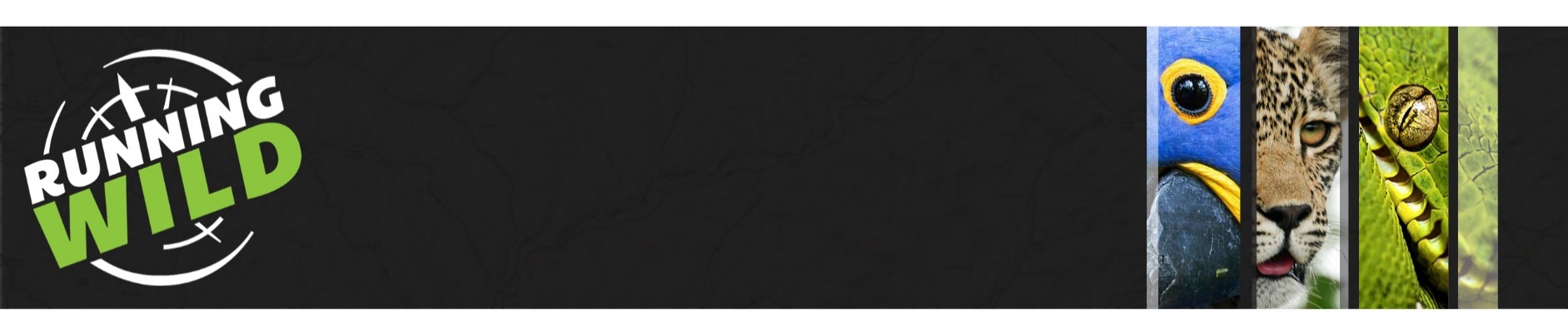 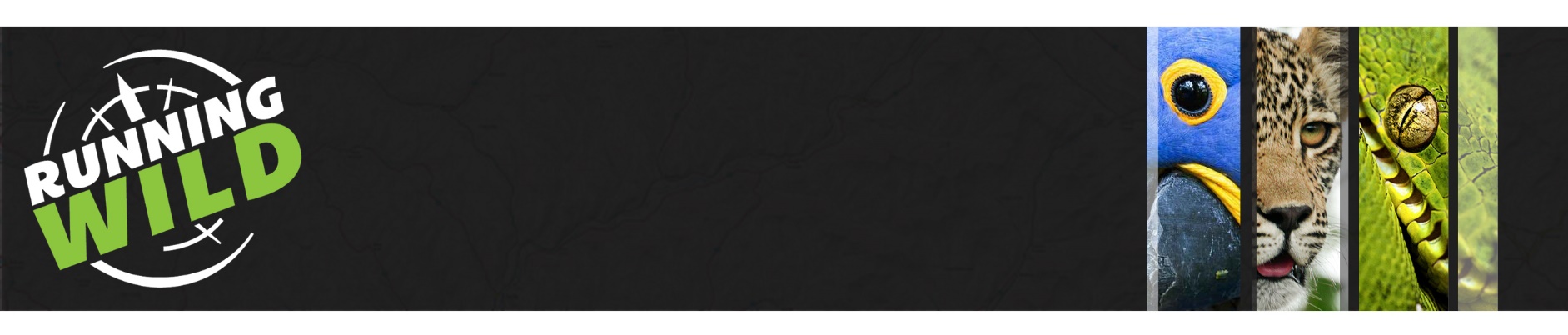 It’s happening guys!! It's time to start getting your gear ready for the upcoming expedition! I have made a quick packing list that I would recommend on a trip to Costa Rica. My quick tips Pack your things in a backpack (it’s crushable and easy to stuff in a car). We also do not have a ton of room inside the vehicle so make sure it is as compact as possiblePACK LIGHT!!! You really don’t need as much as you think you do. As long as you stick to the list you should be fine. If you can live without if, you don’t need itAnything crushable and collapsible is wonderful. Having big bulky things with you can be annoying to carry around so a camelbak and water bottles that can shrink are great.If you want to rent a camera let us know. We can give some recommendationsStudy up on your Costa Rican Animals and get ready to experience 5% of the world's Biodiversity!!!!Packing List Shirts/ tank tops (quick dry is preferable, remember it is a rainforest)1 long sleeve shirt (warmer one if you are ectothermic) 3 pair of shorts (quick dry if possible) 1 pair of long pants that are light and breathableSocks (bring some long socks as well that are cotton or wool)Baseball hat or crushable sun hat Raincoat (preferable one with a hood)Water shoes that are gripable Bug spray with a pump (non aerosol)SunglassesSun lotion (non aerosol)Day pack with camelbak, crushable water bottle, or water bottle holder1 bathing suit that is durable and strong (You don't want that thing ripping off)1 pair of hiking shoes or tennis shoes1 pair of sandalsBiodegradable soap- Dr. Bronner's is great for many purposes including laundry, shampoo, body soap, shaving cream, vegetable cleaner, and multipurpose cleanerRecommendedWaterproof bagLaundry soap barLush shampoo soap bar-- no plastic woop woop!!!DSLR camera and/or waterproof camera (contact us if you want to rent) Costa Rica Wildlife Field GuideLet us know if you have any questions or concerns. :D Danielle TherrienTrip Coordinator and Guide